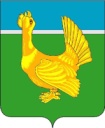 ДУМА  ВЕРХНЕКЕТСКОГО  РАЙОНА  РЕШЕНИЕ  (проект)№ ___ от 18.06.2015								р.п. Белый  Яр											ул. Гагарина, 15О внесении дополнений в решение Думы Верхнекетского района от 30.09.2005 года №66 «Об утверждении Перечня объектов муниципальной собственности муниципального образования «Верхнекетский район», передаваемых в собственность Палочкинского сельского поселения»     Во исполнение Федерального закона от 06.10.2003 № 131-ФЗ «Об общих принципах организации местного самоуправления в Российской Федерации», в связи с уточнением имущества, передаваемого в собственность Белоярского городского поселения,Дума Верхнекетского районарешила:1. Внести в решение Думы Верхнекетского района от 30.09.2005 №66 «Об утверждении Перечня объектов муниципальной собственности муниципального образования «Верхнекетский район», передаваемых в собственность Палочкинского сельского поселения» (в редакции решений Думы Верхнекетского района от 04.04.2006 №31, от 28.06.2006 №51, от 22.12.2006 №100, от 12.08.2008 №59, от 26.08.2010 №57), следующие дополнение:   - дополнить приложение 2 пунктами 63, 64 следующего содержания:2. Настоящее решение опубликовать в информационном вестнике Верхнекетского района «Территория» Разместить настоящее решение на официальном сайте Администрации Верхнекетского района в информационно-телекоммуникационной сети Интернет.Председатель Думы                                               Глава                                                        Верхнекетского района                                          Верхнекетского   района                  ____________Е.Д. Сиденко                                   _____________Г.В. Яткин Дума-1,Адм.-1, прокур.-1,  УРМИЗ-1, Палочкинское с/п-1, вестник «Территория»-1Томская область, Верхнекетский район, с. ПалочкаТомская область, Верхнекетский район, с. ПалочкаТомская область, Верхнекетский район, с. ПалочкаТомская область, Верхнекетский район, с. ПалочкаТомская область, Верхнекетский район, с. ПалочкаТомская область, Верхнекетский район, с. ПалочкаТомская область, Верхнекетский район, с. ПалочкаТомская область, Верхнекетский район, с. ПалочкаТомская область, Верхнекетский район, с. Палочка№ п/пАдресДомКвартираКомнатОбщ. площ.кв..мЖил. площ.кв.м.Год вводаСтепень благоустройства63ул. Рабочая1164ул. Рабочая152